ANALIZA STANU GOSPODARKI ODPADAMI KOMUNALNYMI NA TERENIE GMINY ŚWIĘTAJNO 
ZA 2021 ROK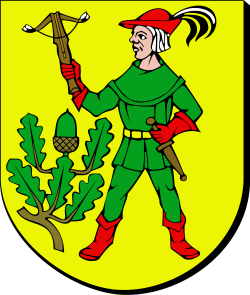 KWIECIEŃ 20211. WSTĘPZgodnie z art. 9tb. ust. 1 i 2 ustawy z dnia 13 września 1996 r. o utrzymaniu czystości i porządku w gminach (Dz. U. z 2021 r. poz. 888 z zm.), wójt, burmistrz lub prezydent miasta sporządza analizę stanu gospodarki odpadami komunalnymi obejmującą w szczególności weryfikację możliwości technicznych 
i organizacyjnych Gminy w zakresie gospodarowania odpadami komunalnymi. 2. ZAGADNIENIA OGÓLNEa. System funkcjonuje zgodnie z następującymi uchwałami Rady Gminy Świętajno:• Uchwała Nr XII/74/2015 Rady Gminy Świętajno z dnia 17 listopada 2015 r. 
w sprawie odbierania odpadów komunalnych od właścicieli nieruchomości, 
na których nie zamieszkują mieszkańcy.• Uchwała Nr XVI/103/2016 Rady Gminy Świętajno z dnia 15 lutego 2016 r. 
w sprawie terminu, częstotliwości i trybu uiszczania opłaty za gospodarowanie odpadami komunalnymi przez właścicieli nieruchomości na terenie Gminy Świętajno.• Uchwała Nr XVI/104/2016 Rady Gminy Świętajno z dnia 15 lutego 2016 r. 
w sprawie określenia stawki opłaty za gospodarowanie odpadami komunalnymi na nieruchomościach, na których znajdują się domki letniskowe lub innych nieruchomości wykorzystywanych na cele rekreacyjno-wypoczynkowe.• Uchwała Nr XVI/105/2016 Rady Gminy Świętajno z dnia 15 lutego 2016 r. 
w sprawie ustalenia wzoru deklaracji o wysokości opłaty za gospodarowanie odpadami komunalnymi składanych przez właścicieli nieruchomości położonych na terenie Gminy Świętajno.• Uchwała Nr XVII/108/2016 Rady Gminy Świętajno z dnia 16 marca 2016 r. 
w sprawie zmiany uchwały Nr XVI/103/2016 Rady Gminy Świętajno z dnia 15 lutego 2016 r. w sprawie terminu, częstotliwości i trybu uiszczania opłaty za gospodarowanie odpadami komunalnymi przez właścicieli nieruchomości na terenie Gminy Świętajno.• Uchwała Nr XVII/109/2016 Rady Gminy Świętajno z dnia 16 marca 2016 r. 
w sprawie zmiany uchwały Nr XVI/105/2016 Rady Gminy Świętajno z dnia 15 marca 2016 r. w sprawie ustalenia wzoru deklaracji o wysokości opłaty za gospodarowanie odpadami komunalnymi składanych przez właścicieli nieruchomości położonych na terenie Gminy Świętajno.• Uchwała Nr XIX/119/2016 Rady Gminy Świętajno z dnia 07 kwietnia 2016 r. 
w sprawie zmiany uchwały Nr XVI/102/2016 Rady Gminy Świętajno z dnia 15 lutego 2016 r. w sprawie wyboru metody ustalenia opłaty za gospodarowanie odpadami komunalnymi oraz ustalenia stawki tej opłaty i ustalenia stawki opłaty za pojemnik o określonej pojemności.• Uchwała Nr XIX/120/2016 Rady Gminy Świętajno z dnia 07 kwietnia 2017 r. 
w sprawie zmiany uchwały Nr XVI/105/2016 Rady Gminy Świętajno z dnia 15 lutego 2016 r. w sprawie ustalenia wzoru deklaracji o wysokości opłaty za gospodarowanie odpadami komunalnymi składanych przez właścicieli nieruchomości położonych na terenie Gminy Świętajno.• Uchwała Nr XXXII/200/2017 Rady Gminy Świętajno z dnia 29 maja 2017 r. 
w sprawie szczegółowego sposobu i zakresu świadczenia usług w zakresie odbierania odpadów komunalnych od właścicieli nieruchomości 
i zagospodarowania tych odpadów w zamian za uiszczoną przez właścicieli opłatę za gospodarowanie odpadami komunalnymi.• Uchwała Nr XXXII/199/2017 Rady Gminy Świętajno z dnia 29 maja 2017 r. 
w sprawie przyjęcia Regulaminu utrzymania czystości i porządku na terenie Gminy Świętajno.• Uchwała Nr XXXII/211/2017 Rady Gminy Świętajno z dnia 27 czerwca 2017 r. 
w sprawie poboru w drodze inkasa, określenia inkasentów i wysokości wynagrodzenia za inkaso opłaty za gospodarowanie odpadami komunalnymi.• Uchwała Nr. XXXII/2018 Rady Gminy Świętajno z dnia 07 grudnia 2018 r. 
w sprawie zmiany uchwały Nr XXXII/199/2019 Rady Gminy Świętajno z dnia 
29 maja 2017 r. w sprawie przyjęcia Regulaminu utrzymania czystości i porządku na terenie Gminy Świętajno.• Uchwała Nr II/8/2018 Rady Gminy Świętajno z dnia 07 grudnia 208 r. w sprawie zmiany uchwały Nr XXXII/200/2017 Rady Gminy Świętajno z dnia 29 maja 
2017 r. w sprawie szczegółowego sposobu i zakresu świadczenia usług w zakresie odbierania odpadów komunalnych od właścicieli nieruchomości 
i zagospodarowania tych odpadów w zamian za uiszczoną przez właścicieli nieruchomości opłatę za gospodarowanie odpadami komunalnymi.• Uchwała Nr IV/34/2019 Rady Gminy Świętajno z dnia 26 lutego 2019 r. 
w sprawie wyboru metody ustalenia opłaty za gospodarowanie odpadami komunalnymi oraz ustalenia stawki tej opłaty i ustalenie stawki opłaty a pojemnik o określonej pojemności.• Uchwał Nr X/75/2019 Rady Gminy Świętajno z dnia 24 lipca 2019 r. w sprawie zmiany uchwały Nr XXXIII/211/2017 z dnia 27 czerwca 2017 r. w sprawie poboru w drodze inkasa, określenia inkasentów i wysokości wynagrodzenia za inkaso opłaty za gospodarowanie odpadami komunalnymi.• Uchwała Nr XI/81/2019 Rady Gminy Świętajno z dnia 7 sierpnia 2019 r. 
w sprawie zmiany Uchwały Nr XXXIII/211/2017 z dnia 27 czerwca 2017 roku 
w sprawie poboru w drodze inkasa, określenia inkasentów i wysokości wynagrodzenia za inkaso opłaty za gospodarowanie odpadami komunalnymi.• Uchwała Nr XIV/92/2019 Rady Gminy Świętajno z dnia 15 listopada 2019 r. 
w sprawie określenia stawki opłaty za gospodarowanie odpadami komunalnymi na nieruchomości, na której znajduje się domek letniskowy, lub innej nieruchomości wykorzystywanej na cele rekreacyjno-wypoczynkowe.• Uchwała Nr XVII/123/2020 Rady Gminy Świętajno z dnia 20 lutego 2020 r. 
w sprawie zmiany chwały Nr XXXIII/211/2017 z dnia 27 czerwca 2017 r. w sprawie poboru w drodze inkasa, określenia inkasentów i wysokości wynagrodzenia 
za inkaso opłaty za gospodarowanie odpadami komunalnymi. • Uchwała Nr XVII/115/2020 Rady Gminy Świętajno z dnia 20 lutego 2020 r. 
w sprawie zmiany uchwały Nr IV/34/2019 Rady Gminy Świętajno z dnia 26 lutego 2019 r. w sprawie wyboru metody ustalenia opłaty i ustalenia stawki opłaty za pojemnik o określonej pojemności.• Uchwała Nr XVII/116/2020 Rady Gminy Świętajno z dnia 20 lutego 2020 r. 
w sprawie ustalenia wzorów deklaracji o wysokości opłaty za gospodarowanie odpadami komunalnymi składanych przez właścicieli nieruchomości położonych na terenie Gminy Świętajno.•  Uchwała Nr 165/XXII/2020 Rady Gminy Świętajno z dnia 12 listopada 2020 r. w sprawie przyjęcia Regulaminu utrzymania czystości i porządku na terenie Gminy Świętajno.• Uchwała Nr XXIII/175/2020 Rady Gminy Świętajno z dnia 10 grudnia 2021 r. 
w sprawie zmiany uchwały Nr XXII/165/2020 Rady Gminy Świętajno z dnia 
12 listopada 2020 r. w sprawie przyjęcia Regulaminu utrzymania czystości 
i porządku na terenie Gminy Świętajno.• Uchwała Nr XXII/166/2020 Rady Gminy Świętajno z dnia 12 listopada 2020 r. 
w sprawie szczegółowego sposobu i zakresu świadczenia usług w zakresie odbierania odpadów komunalnych od właścicieli nieruchomości 
i zagospodarowania tych odpadów w zamian za uiszczoną przez właścicieli nieruchomości opłatę za gospodarowanie odpadami komunalnymi.• Uchwała Nr XXIII/176/2020 Rady Gminy Świętajno z dnia 10 grudnia 2020 r. 
w sprawie zmiany uchwały Nr XXII/166/2020 Rady Gminy Świętajno z dnia 
12 listopada 2020 r. w sprawie szczegółowego sposobu i zakresu świadczenia usług w zakresie odbierania odpadów komunalnych od właścicieli nieruchomości i zagospodarowania tych odpadów w zamian za uiszczoną przez właścicieli nieruchomości opłatę za gospodarowanie odpadami komunalnymi.• Uchwała Nr XXII/167/2020 Rady Gminy Świętajno z dnia 12 listopada 2020 r. 
w sprawie terminu, częstotliwości i trybu uiszczania opłaty za gospodarowanie odpadami komunalnymi przez właścicieli nieruchomości na terenie Gminy Świętajno.• Uchwała Nr XXII/168/2020 Rady Gminy Świętajno z dnia 12 listopada 2020 r. 
w sprawie określenia stawki opłaty za gospodarowanie odpadami komunalnymi na nieruchomości, na której znajduje się domek letniskowy, lub innej nieruchomości wykorzystywanej na cele rekreacyjno-wypoczynkowe.• Uchwała Nr XXII/169/2020 Rady Gminy Świętajno z dnia 12 listopada 2020 r. 
w sprawie wyboru metody ustalenia opłaty za gospodarowanie odpadami komunalnymi oraz ustalenia stawki tej opłaty i ustalenia stawki opłaty za pojemnik o określonej pojemności.• Uchwała Nr XXIII/177/2020 Rady Gminy Świętajno z dnia 10 grudnia 2020 r. 
w sprawie wyboru metody ustalenia opłat za gospodarowanie odpadami komunalnymi oraz ustalenia stawki tej opłaty i ustalenia stawki opłaty za pojemnik o określonej pojemności.• Uchwała Nr XXIX/235/2021 Rady Gminy Świętajno z dnia 28 września 2021 r. 
w sprawie postanowienia pokrycia kosztów gospodarowania odpadami komunalnymi z dochodów własnych Gminy Świętajno.• Uchwała Nr XXX/249/2021 Rady Gminy Świętajno z dni 23 listopada 2021 r. zmieniająca uchwałę Nr XVII/116/2020 Rady Gminy Świętajno z dnia 20 lutego 2020 r. w sprawie ustalenia wzorów deklaracji o wysokości o wysokości opłaty za gospodarowanie odpadami komunalnymi składanych przez właścicieli nieruchomość na terenie Gminy  Świętajno.• Uchwała Nr XXX/248/2021 Rady Gminy Świętajno z dnia 23 listopada 2021 r. zmieniająca uchwałę Nr XXIII/177/2020 Rady Gminy Świętajno z dnia 10 grudnia 2020 r. w sprawie wyboru metody ustalenia opłaty za gospodarowanie odpadami komunalnymi oraz ustalenia stawki tej opłaty i ustalenia stawki opłaty za pojemnik o określonej pojemności.• Uchwała Nr XXX/247/2021 Rady Gminy Świętajno z dnia 23 listopada 2021 r. 
w sprawie określenia rodzajów dodatkowych usług świadczonych przez gminę 
w zakresie odbierania odpadów komunalnych od właścicieli nieruchomości 
i zagospodarowania tych odpadów, sposobu ich świadczenia oraz wysokości cen za te usługi.• Uchwała Nr XXX/246/2021 Rady Gminy Świętajno z dnia 23 listopada 2021 r. 
w sprawie szczegółowego sposobu i zakresu świadczenia usług w zakresie odbierania odpadów komunalnych od właścicieli nieruchomości 
i zagospodarowania tych odpadów, w zmian za uiszczoną przez właścicieli nieruchomości opłatę za gospodarowanie odpadami komunalnymi.• Uchwała Nr XXXI/264/2021 Rady Gminy Świętajno z dnia 16 grudnia 2021 r. 
w sprawie zmiany uchwały Nr XXIII/177/2020 Rady Gminy Świętajno z dnia 10 grudnia 2020 r. w sprawie wyboru metody ustalenia opłaty za gospodarowanie odpadami komunalnymi oraz ustalenia stawki tej opłaty i ustalenia stawki opłaty za pojemnik o określonej pojemności.• Uchwała Nr XXXI/273/2021 Rady Gminy Świętajno z dnia 16 grudnia 2021 r. 
w sprawie określenia stawki opłaty za gospodarowanie odpadami komunalnymi na nieruchomości, na której znajduje się domek letniskowy, lub innej nieruchomości wykorzystywanej na cele rekreacyjno-wypoczynkowe.• Uchwała Nr XXXI/270/2021 Rady Gminy Świętajno z dnia 16 grudnia 2021 r. 
w sprawie określenia rodzajów dodatkowych usług świadczonych przez gminę 
w zakresie odbierania odpadów komunalnych od właścicieli nieruchomości 
i zagospodarowania tych odpadów, sposobu ich świadczenia oraz wysokości cen za te usługi.• Uchwała Nr XXXI/269/2021 Rady Gminy Świętajno z dnia 16 grudnia 2021 r. zmieniająca uchwalę Nr XXX/246/2021 Rady Gminy Świętajno z dnia 23 listopada 2021 r. w sprawie szczegółowego sposobu i zakresu świadczenia usług w zakresie odbierania odpadów komunalnych od właścicieli nieruchomości i zagospodarowania tych odpadów, w zamian za uiszczoną przez właścicieli nieruchomości opłatę za gospodarowanie odpadami komunalnymi.• Uchwała Nr XXXII/280/2021 Rady Gminy Świętajno z dnia 30 grudnia 2021 r. w sprawie określenia stawki opłaty za gospodarowanie odpadami komunalnymi na nieruchomości, na której znajduje się domek letniskowy, lub innej nieruchomości wykorzystywanej na cele rekreacyjno-wypoczynkowe.b. Według „Planu gospodarki odpadami dla Województwa Warmińsko-Mazurskiego na lata 2016-2020” przyjętego Uchwałą Nr XXIII/523/16 Sejmiku Województwa Warmińsko-Mazurskiego z dnia 28 grudnia 2016 r. Gmina Świętajno należy do Regionu Centralnego. W ramach Regionu Centralnego zrzeszonych jest 37 gmin środkowej części województwa warmińsko-mazurskiego położonych w obrębie 8 powiatów.c. W okresie od 01.01.2021 r. do 31.12.2021 r. odpady komunalne od właścicieli nieruchomości zamieszkałych z terenu Gminy Świętajno odbierane były przez Zakład Gospodarki Komunalnej w Świętajnie Sp. z o. o. z siedzibą przy 
ul. Spółdzielczej 4, 12-140 Świętajno. Zakład został wybrany w trybie zamówienia z wolnej ręki IN HAUS. W okresie od 01.01.2021 r. do 31.12.2021 r. odpady komunalne od właścicieli nieruchomości niezamieszkałych z terenu Gminy Świętajno odbierane były przez Zakład Gospodarki Komunalnej w Świętajnie 
Sp. z o. o. z siedzibą przy ul. Spółdzielczej 4, 12-140 Świętajno. Zakład został wybrany w trybie postępowania o udzielenie zamówienia publicznego prowadzonego w trybie przetargu nieograniczonego. Umowy zostały zawarte 
od 01.01.2021 r. do 31.12.2021 r. d. Na terenie Gminy Świętajno zorganizowano jeden punkt selektywnej zbiórki odpadów komunalnych w miejscowości Świętajno. Do punktu mieszkańcy mogli dostarczyć między innymi: meble i inne odpady wielkogabarytowe, zużyty sprzęt elektryczny i elektroniczny, zużyte baterie i akumulatory, chemikalia, tekstylia, zużyte opony, popiół, odpady biodegradowalne.e. Pojemniki na zużyte baterie znajdowały się również w obiektach użyteczności publicznej tj. w Urzędzie Gminy Świętajno oraz w placówkach oświatowych.f. Pojemniki na przeterminowane leki znajdowały się w punktach aptecznych na terenie miejscowości Świętajno i Spychowo oraz w zakładzie usług medycznych.g. W 2021 r. bezpośrednio od mieszkańców zostały również zorganizowane dodatkowe odbiory odpadów takich frakcji jak meble i inne odpady wielkogabarytowe, zużyty sprzęt elektryczny i elektroniczny, popiół oraz odzież.3. OCENA MOŻLIWOŚCI TECHNICZNYCH I ORGANIZACYJNYCH GMINY 
W ZAKRESIE GOSPODAROWANIA ODPADAMI KOMUNALNYMIa) Możliwość przetwarzania zmieszanych odpadów komunalnych, odpadów zielonych oraz pozostałości z sortowania odpadów komunalnych przeznaczonych do składowaniaW 2021 r. odpady odebrane od właścicieli nieruchomości zostały przekazane do Zakładu Gospodarki Komunalnej Sp. z o. o. w Olsztynie (Regionalna Instalacja Przetwarzania Odpadów Komunalnych).b) Potrzeby inwestycyjne związane z gospodarowaniem odpadami komunalnymiW 2021 r. na terenie Gminy Świętajno nie realizowano żadnych inwestycji związanych z gospodarowaniem odpadami komunalnymi. Gmina jednak jako udziałowiec w Spółce pod nazwą: Zakład Gospodarki Odpadami Komunalnymi Spółka z ograniczoną odpowiedzialnością z siedzibą w Olsztynie uczestniczyła wraz z innymi gminami w realizacji projektu pn.: „System zagospodarowania odpadów komunalnych w Olsztynie. Budowa Zakładu Unieszkodliwiania Odpadów”. Instalacja mechanicznego - biologicznego przetwarzania w Olsztynie służy do przerobu odpadów komunalnych zmieszanych. Nominalna wydajność 95.000 Mg/rok. Zakład posiada również magazyn odpadów niebezpiecznych oraz linię do sortowania odpadów selektywnie zebranych o przepustowości około 16.000 Mg/rok. Obszary oddalone od Olsztyna obsługiwane są przez najbliższą lokalizacyjnie stację przeładunkową. W przypadku Gminy Świętajno jest to stacja przeładunkowa w Trelkowie gm. Szczytno.c) Liczba mieszkańców Liczba mieszkańców zameldowanych na dzień 31.12.2021 r. – 5652 osób. Liczba złożonych deklaracji – 5079, w tym:- wg mieszkańca – 4244 deklaracji,- właściciele nieruchomości niezamieszkałych – 104 deklaracji.- deklaracje od osób czasowo przebywających na terenie Gminy – 731 deklaracji.d) Liczba właścicieli nieruchomości, którzy nie zawarli umowy, o której mowa w art. 6 ust. 1W analizowanym okresie nie stwierdzono braku posiadania umów na odbiór odpadów z nieruchomości objętych systemem gospodarowania odpadami komunalnymi przez Gminę Świętajno.e) Ilość odpadów komunalnych wytworzonych na terenie GminyW 2021 r. z terenu Gminy Świętajno odebrano:Ponadto w punktach selektywnej zbiórki odpadów komunalnych zebrano:Na podstawie rozporządzenia Ministra Klimatu i Środowiska z dnia 3 sierpnia 2021 r. w sprawie sposobu obliczania poziomów przygotowania do ponownego użycia i recyklingu odpadów komunalnych (Dz. U. z 2021 r. poz. 1530),- decyzji wykonawczej Komisji (UE) 2019/1004 z dnia 7 czerwca 2019 r. określającej zasady obliczania, weryfikacji i zgłaszania danych dotyczących odpadów zgodnie z dyrektywą Parlamentu Europejskiego i Rady 2008/98/WE,- rozporządzenia Ministra Środowiska z dnia 15 grudnia 2017 r. w sprawie poziomów ograniczenia składowania odpadów komunalnych ulegających biodegradacji (Dz. U. z 2017 r. poz. 2412)obliczono wymagane poziomy, które wynoszą: poziom ograniczenia masy odpadów komunalnych ulegających biodegradacji przekazywanych do składowania – 0,00%Wg rozporządzenia: pozom przygotowania do ponownego użycia i recyklingu odpadów komunalnych– 31,35 %Wg rozporządzenia: poziom recyklingu, przygotowania do ponownego użycia i odzysku innymi metodami innych niż niebezpieczne odpadów budowlanych i rozbiórkowych – NIE DOTYCZY ZA ROK 2021Wg rozporządzenia:Gminy są obowiązane nie przekraczać poziomu składowania w wysokości:
30% wagowo – za każdy rok w latach 2025–2029;
20% wagowo – za każdy rok w latach 2030–2034;
10% wagowo – w 2035 r. i za każdy kolejny rok w latach następnych poziom składowania odpadów za 2020 r. – 0,046% poziom składowania odpadów za 2021 r. – 0,054 %f) Informacja o masie pozostałości z sortowania i pozostałości z mechaniczno-biologicznego przetwarzania, przeznaczonych do składowania, powstałych z odebranych i zebranych z terenu gminy odpadów komunalnychMasa odpadów o kodzie 19 12 12 – 0,004. OPŁATA Z TYTUŁU GOSPODAROWANIA ODPADAMI KOMUNALNYMI 
W OKRESIE OD 01.01.2021 R. DO 31.12.2021 R.  Przypis netto z tytułu opłaty za gospodarowanie odpadami komunalnym: 1 278 487,34 złWpływy na poczet tej opłaty: 1 269 714,14 złŁączne wpływy: 1 277 882,57 złZaległości w spłacie na dzień 31.12.2021 r.: 152 021,25 złNadpłaty na dzień 31.12.2021 r.: 11 311,18 zł5. KOSZTY OBSŁUGI SYSTEMU W OKRESIE OD 01.01.2021 R. DO 31.12.2021 R. 1. Odbiór i zagospodarowanie odpadów komunalnych: 1 369 817,90 zł2. Zakupy: 2 351,30 zł4. Koszty egzekucyjne: 86,19 zł5. Koszty administracyjne: 66 400,37 złw tym:- wynagrodzenia pracownika + pochodne,- szkolenia,- koszty eksploatacyjne (materiały biurowe, tonery, akcesoria komputerowe),6. koszty pocztowe: 10 200,00 zł7. Inne:- kalendarze: 8 979,00 złSporządziła: Aneta PasymowskaKOD ZEBRANYCH ODPADÓWRODZAJ ZEBRANYCH ODPADÓWMASA ZEBRANYCH ODPADÓW KOMUNALNYCH (Mg)15 01 07Opakowania ze szkła141,90020 01 01Papier i tektura53,14020 01 03Niesegregowane (zmieszane) odpady komunalne646,84020 01 08Odpady kuchenne ulegające biodegradacji0,70020 01 11Tekstylia4,82020 01 23*Urządzenia zawierające freony1,84020 01 32Leki inne niż wymienione w 20 01 310,05020 01 08Odpady kuchenne ulegające biodegradacji0,70020 01 33*Baterie i akumulatory łącznie z bateriami i akumulatorami wymienionymi w   16 06 01, 16 06 02 lub 16 06 03oraz niesortowane baterie i akumulatory zawierające te baterie0,02520 01 35*Zużyte urządzenia elektryczne 
i elektroniczne inne niż wymienione w 20 01 21 i 20 01 23 zawierające niebezpieczne składniki2,00020 01 36Zużyte urządzenia elektryczne 
i elektroniczne inne niż wymienione w 20 01 21, 20 01 23, 20 01 351,84020 01 39Tworzywa sztuczne154,64020 01 99Inne niewymienione frakcje zbierane w sposób selektywny37,66020 02 01Odpady ulegające biodegradacji120,03020 03 07Odpady wielkogabarytowe36,720KOD ZEBRANYCH ODPADÓWRODZAJ ZEBRANYCH ODPADÓWMASA ZEBRANYCH ODPADÓW KOMUNALNYCH (Mg)15 01 07Opakowania ze szkła17,240016 01 03Zużyte opony13,42017 01 07Zmieszane odpady z betonu, gruzu ceglanego, odpadowych materiałów ceramicznych i elementów wyposażenia inne niż wymienione w 17 01 0613,42017 03 80Odpadowa papa11,20017 09 04Zmieszane odpady z budowy, remontów i demontażu inne niż wymienione w 17 09 01, 17 09 0267,00020 01 01Papier i tektura6,82020 01 21*Lampy fluorescencyjne i inne odpady zawierające rtęć0,17220 01 23*Urządzenia zawierające freony2,34020 01 32Leki inne niż wymienione w 20 01 310,06120 01 33*Baterie i akumulatory łącznie z bateriami i akumulatorami wymienionymi w   16 06 01, 16 06 02 lub 16 06 03oraz niesortowane baterie i akumulatory zawierające te baterie0,02520 01 35*Zużyte urządzenia elektryczne 
i elektroniczne inne niż wymienione w 20 01 21 i 20 01 23 zawierające niebezpieczne składniki2,82020 01 36Zużyte urządzenia elektryczne 
i elektroniczne inne niż wymienione w 20 01 21, 20 01 23, 20 01 351,76020 01 39Tworzywa sztuczne7,14020 01 99 Inne niewymienione frakcje zbierane w sposób selektywny4,22020 02 01Odpady ulegające biodegradacji48,74020 03 07Odpady wielkogabarytowe46,340Rok201216 lipca 201320142015201620172018201916 lipca 2020Dopuszczalny poziom masy odpadów komunalnych ulegających biodegradacji przekazywanych do składowania w stosunku do masy tych odpadów wytworzonych w 1995 r.755050504545404035RokPoziom recyklingu i przygotowania do ponownego użycia (%)Poziom recyklingu i przygotowania do ponownego użycia (%)Poziom recyklingu i przygotowania do ponownego użycia (%)Poziom recyklingu i przygotowania do ponownego użycia (%)Poziom recyklingu i przygotowania do ponownego użycia (%)Poziom recyklingu i przygotowania do ponownego użycia (%)Poziom recyklingu i przygotowania do ponownego użycia (%)Rok2021202220232024202520262027przygotowania do ponownego użycia i recyklingu odpadów komunalnych20 % 25 %35 %45 %55 %56 %57 %RokPoziom recyklingu i przygotowania do ponownego użycia i odzysku innymi metodami (%)Poziom recyklingu i przygotowania do ponownego użycia i odzysku innymi metodami (%)Poziom recyklingu i przygotowania do ponownego użycia i odzysku innymi metodami (%)Poziom recyklingu i przygotowania do ponownego użycia i odzysku innymi metodami (%)Poziom recyklingu i przygotowania do ponownego użycia i odzysku innymi metodami (%)Poziom recyklingu i przygotowania do ponownego użycia i odzysku innymi metodami (%)Poziom recyklingu i przygotowania do ponownego użycia i odzysku innymi metodami (%)Poziom recyklingu i przygotowania do ponownego użycia i odzysku innymi metodami (%)Poziom recyklingu i przygotowania do ponownego użycia i odzysku innymi metodami (%)Rok201220132014201520162017201820192020Inne niż niebezpieczne odpady budowlane 
i rozbiórkowe303638404245506070